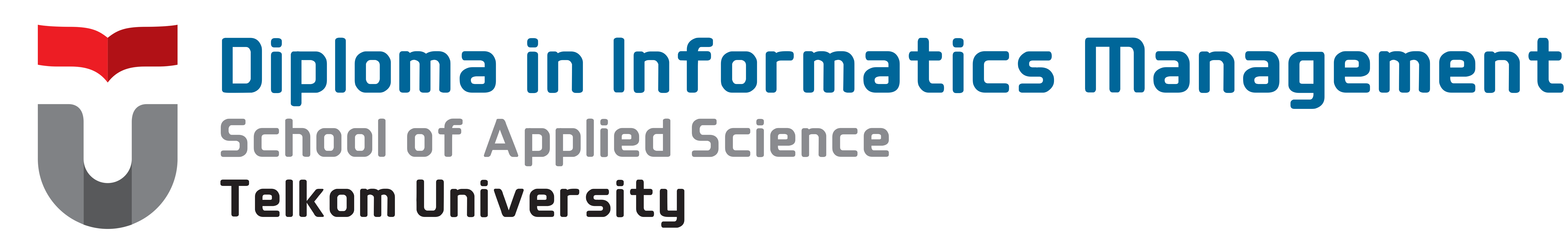 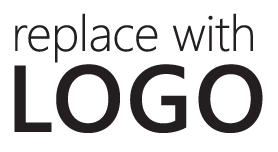 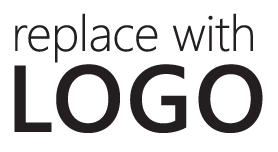 LEMBAR PENGESAHANPENDAHULUAN: Latar Belakang / OverviewRumusan Masalah / ProblemTujuan / ObjectiveBatasan Masalah / LimitationRencana / Project PlanTahapan 1.Penjelasalan Tahapan 1Tahapan 2.Penjelasalan Tahapan 2Tahapan ke-n.Penjelasalan Tahapan ke-nJadwal pengerjaan Pembagian Kerja*penjelasan detil tentang fitur aplikasi akan disampaikan pada bagian berikutnya dari dokumen iniKAJIAN PUSTAKAPenomoran tabel dimulai dari nomor bab diikuti oleh nomor urutan. Tabel yang terdapat di bab 2 dimulai dari nomor 2-1, 2-2 dan seterusnya, sedangkan gambar yang terdapat di bab 3 dimulai dari nomor 3-1, 3-2 dan seterusnya. Nomor dan nama tabel diletakkan di atas tabel, dipisahkan barisnya.Table 1. Lima Negara Pengguna Internet Tertinggi DuniaSetiap gambar atau tabel harus disertai dengan narasi yang menjelaskan secara singkat gambar/tabel tersebut. Narasi dapat diletakkan sebelum atau setelah gambar/tabel. Jika gambar/tabel diperoleh dari sebuah sumber literatur maka nomor gambar dan sumbernya harus disebutkan dalam narasi tersebut sesuai dengan cara pengutipan sumber style IEEE. Gambar yang terlalu besar atau tabel yang terlalu panjang untuk muat dalam satu halaman dapat diletakkan pada lampiran. Perhatikan contoh berikut ini.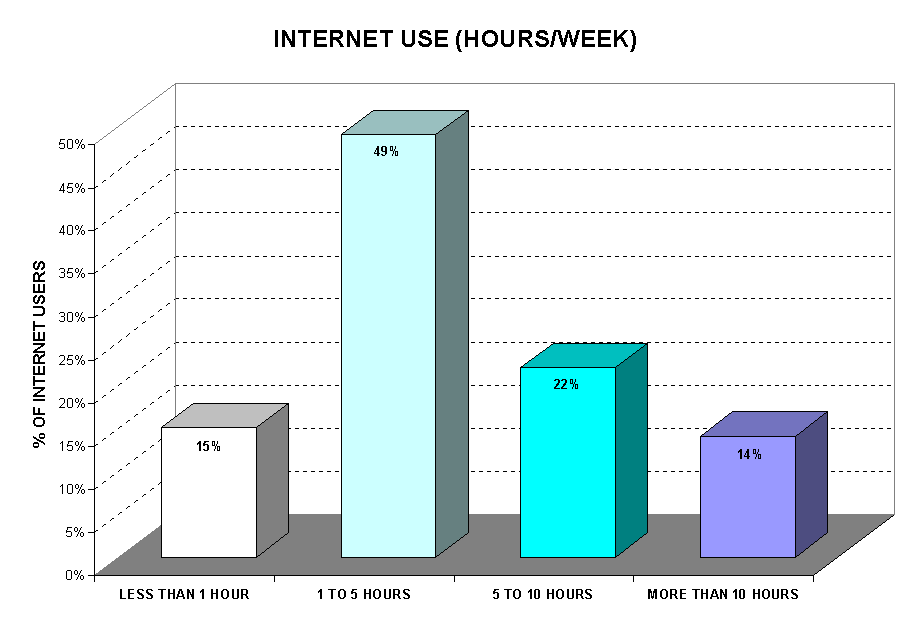 Gambar 1. Grafik Lama Penggunaan InternetBeberapa survey lain diantaranya menunjukkan tentang sebaran aktivitas pengguna internet per kelompok umur [5], situs-situr terpopuler sepanjang tahun 2013 [6], dan [7] telah dirangkum dalam [8].Pastikan isi dari Kajian Pustaka ini sesuai dengan Referensi valid yang Anda gunakan. Tuliskan juga pada bagian Daftar Pustaka. Berikut ini beberapa sumber referensi yang bisa digunakan,Jurnal IlmiahBukuBuku PA atau referensi aplikasi sejenisWikipedia atau sejenisnyaArtikel di InternetPERANCANGAN SISTEMProses Bisnis / Business Process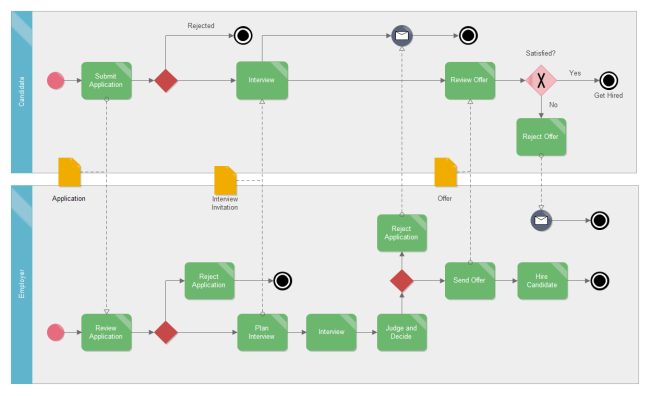 Gambar 2. Skema Bisnis Proses Aplikasi IniAnalisis Kebutuhan Sistem / System Requirements Analysis Hasil Wawancara atau ObservasiPerbandingan Aplikasi SejenisDeskripsi Aplikasi dan PenggunaTable 2. Deskripsi PenggunaFitur / FungsionalitasPerancangan Basis Data / Database DesignEntity Relationship DiagramRelasi Antar Table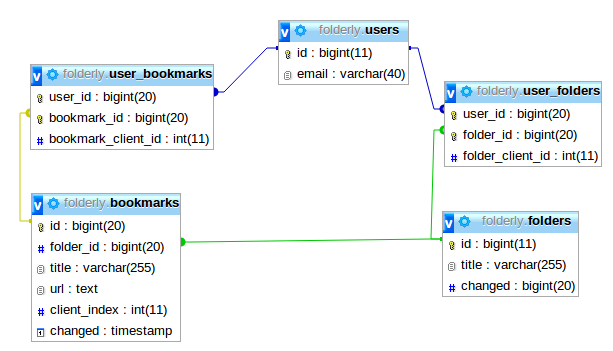 Gambar 3 Relasi Table Aplikasi iniStruktur TablePerancangan Antarmuka Pengguna / User Interface Design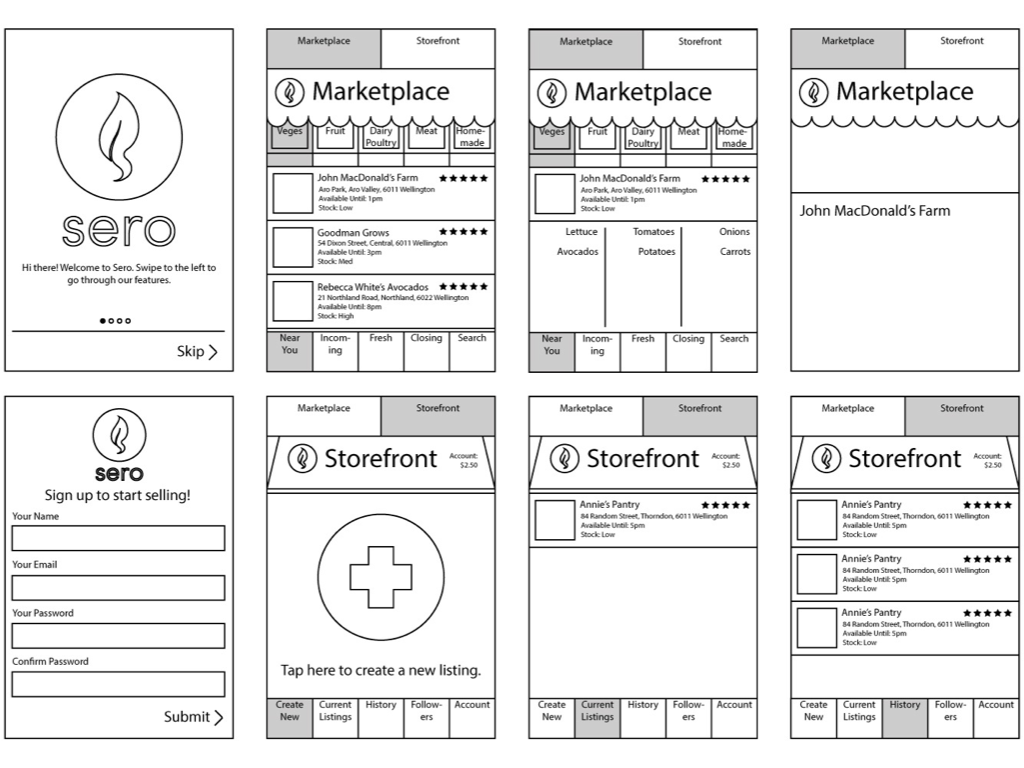 Gambar 4. Design UI Aplikasi iniKebutuhan Perangkat Keras & Lunak / Software & HardwarePengembangan Sistem Implementasi Sistem Subbab Tambahan (apabila diperlukan)Apabila dibutuhkan, Anda dapat menambahkan subbab baru.IMPLEMENTASI DAN EVALUASIImplementasi Pembangunan Aplikasi (Fitur Utama)Membahas implementasi dari sistem atau produk menjelaskan antarmuka yang terdapat pada program atau produk yang telah dibangun serta implementasi basis data yang digunakan. Lengkapi dengan gambar screenshot aplikasi pada semua fitur yang telah dibuat.Fitur Registrasi Pegawai TokoBerikut ini contoh penjelasan mengenai implementasi dari fitur tersebut, Anda harus menjelaskan aktifitas dari fitur ini sesuai perancangan pada BAB sebelumnya.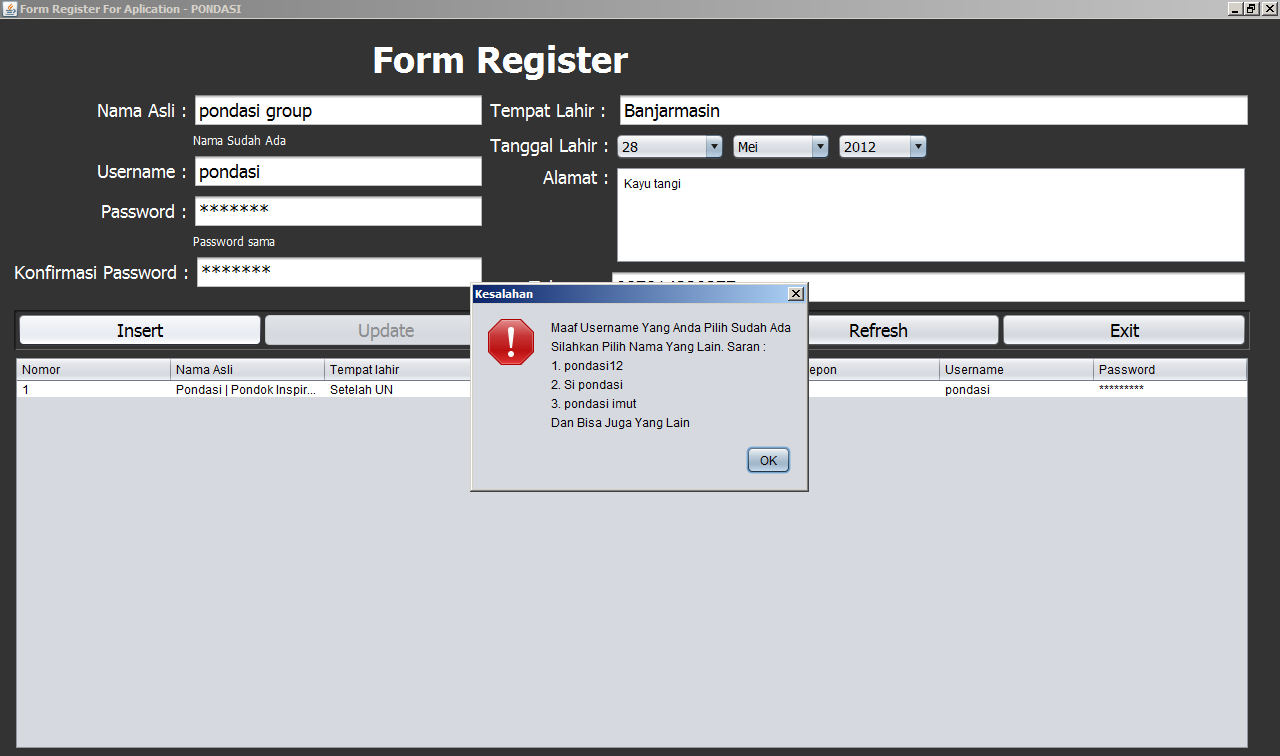 Gambar . Form input Data Registrasi PegawaiEvaluasi Hasil Pembangunan Aplikasi (Petunjuk Penggunaan Aplikasi)Jelaskan tahapan-tahapan dari penggunaan aplikasi ini, seperti halnya yang telah dijelaskan pada Proses Bisnis. Pastikan semua fitur (lengkapi dengan screenshot) dikerjakan secara berurutan dan sesuai dengan hak akses pengguna aplikasi.Proses Registrasi PembeliSebagai bahan Evaluasi, setiap fitur yang dirancang harus dijelaskan hasilnya pada bagian ini, baik itu jika telah selesai maupun jika belum selesai dikerjakan.KESIMPULAN DAN SARANKesimpulanKesimpulan berisi hal yang diperoleh dari rumusan masalah yang dituliskan sebelumnya. Kesimpulan harus bersifat ilmiah dan tertutup. Kesimpulan adalah pembuktian bahwa tujuan dari Proyek 1 telah tercapai. Jangan pernah menuliskan apa yang tidak pernah Anda analisis atau kerjakan sebelumnya.SaranSaran berisi hal-hal baru atau hal-hal yang diperoleh penulis yang dapat memperbaiki atau mengembangkan esensi dari pembahasan. Hal umum yang dituliskan adalah pengembangan selanjutnya, saran perbaikan Proyek 1, saran perbaikan metode pengembangan.DAFTAR PUSTAKALAMPIRANLampiran 1 Pertanayaan dalam Kuisioner untuk penggalian kebutuhanHasil pengolahan data kuisionerPembagian Tugas Pengerjaan Proyek 1Hasil WawancaraSOPDll yang berkaitanProgress Report ICatatan Dosen (Date:               /                 /                      )Catatan Dosen (Date:               /                 /                      )TTD Dosen PROBISTTD Dosen PBOCatatan Dosen (Date:               /                 /                      )Catatan Dosen (Date:               /                 /                      )TTD Dosen PBDTTD Dosen IDAPProgress Report IICatatan Dosen (Date:               /                 /                      )Catatan Dosen (Date:               /                 /                      )TTD Dosen PROBISTTD Dosen PBOCatatan Dosen (Date:               /                 /                      )Catatan Dosen (Date:               /                 /                      )TTD Dosen PBDTTD Dosen IDAPFinal ReportCatatan Dosen (Date:               /                 /                      )Catatan Dosen (Date:               /                 /                      )TTD Dosen PROBISTTD Dosen PBOCatatan Dosen (Date:               /                 /                      )Catatan Dosen (Date:               /                 /                      )TTD Dosen PBDTTD Dosen IDAPRENCANA PENGERJAANPEKAN PERKULIAHAN PROJECTPEKAN PERKULIAHAN PROJECTPEKAN PERKULIAHAN PROJECTPEKAN PERKULIAHAN PROJECTPEKAN PERKULIAHAN PROJECTPEKAN PERKULIAHAN PROJECTPEKAN PERKULIAHAN PROJECTPEKAN PERKULIAHAN PROJECTPEKAN PERKULIAHAN PROJECTPEKAN PERKULIAHAN PROJECTPEKAN PERKULIAHAN PROJECTPEKAN PERKULIAHAN PROJECTRENCANA PENGERJAAN5678910111213141516Tahapan 1Tahapan 2Tahapan ke-nNAMA MAHASISWAMODUL / FUNSIONALITAS / FITUR#CountryPopulation,
2006 EstUsers
Latest Data% of 
PopulationGrowth
2000-2006% of 
World
Users1China1,338,612,968360,000,00026.9 %1,500.0 %20.8 %2United States307,212,123227,719,00074.1 %138.8 %13.1 %3Japan127,078,67995,979,00075,5 %103.9 %5.5 %4India1,156,897,76681,000,0007.0 %1,520.0 %4.7 %5Brazil198,739,26967,510,40034.0 %1,250.2 %3.9 %NoPenggunaDeskripsi/Hak Akses1AdminAdmin dapat melakukan pengisian data detail responden, update akun, pengisian kuesioner dan menyetujui pengajuan lokasi ATM baru yang dilakukan oleh pengguna.2PenggunaMasyarakat dapat mengggunakan FIND ATM untuk mencari ATM terekat dan menambahkan ATM yang belum terdaftar pada Google MapsNoFungsionalitasDeskripsi Fungsionalitas0Fitur ContohInput:Proses:Output:1PencarianInput: Pencarian ATMProses: BeginUser mengisikan nama ATMAplikasi akan memvalidasi keyword pencarianJika ada yang kosong atau salah keywordTampilkan pesan “format pengisian salah atau form tidak boleh kosong”Jika pengisian sudah benarAplikasi memvalidasi ulang keyword tersebutEndOutput: Aplikasi menemukan ATM terdekat lalu menampilkan navigasi2Tambah ATMInput: Memasukan lokasi ATMProses: BeginUser yang menemukan ATM baru (belum tercantun pada Maps)
Menambahkan lokasi ATM tersebut dengan masuk ke menu Tambah ATM
User akan mengisikan lokasi ATM pada blank text yang sudah disediakan
Kemudian user harus melaporkannya ke pihak pengelola aplikasi dengan mengklik kirim
Pengelola aplikasi akan memvalidasi data yang lengkap
EndOutput: Aplikasi menandakan lokasi ATM pada Maps3Sign InInput: Mendaftarkan Akun untuk FIND ATMProses:BeginUser yang ingin menggunakan FIND ATM harus mendaftarkan diri
User akan mengisi data pribadi yang valid
 Kemudian Pengelola akan memvalidasi data diri userEndOutput: Akun Telah berhasil dibuat4Log InInput: Mengisikan user name dan passwordProses:BeginUser yang telah memiliki akun harus melalukan login agar dapat menggunakan aplikasiUser yang telah mengisi user name dan password dapat login dengan menekan tombol loginAplikasi akan memvalidasi user name dan password Jika salah aplikasi akan memberi peringatan “Maaf user name atau pasword yang anda masukan salah”Jika benar maka user dapat masuk dan menggunakan aplikasiEndOutput: User dapat masuk dan menggunakan FIND ATMNAMA MAHASISWAMODUL / FUNSIONALITAS / FITURHASIL / PROGRESS PEKERJAAN[1]Emily Borom, "Study Offers Early Look at How Internet is Changing Daily Life," 2000.[2]Internet World Stats. (2006) Internet World Stats: sage and Population Statistics. [Online].   HYPERLINK "http://www.internetworldstats.com/top20.htm"  http://www.internetworldstats.com/top20.htm [3]Jane Lubis, Internet User Behaviour.: McMillan Publishing, 2001.[4]John Doe, Internet Usage Within Nations. Boston: Boston Publishing, 2000.[5]Speerman Roberts, Information System: Now and Tomorrow. Chicago: Adventure Press, 2009.[6]Dahlan Supardi, Sistem Kerja Perpustakaan Daerah, 15th ed. Jakarta: Gramedia, 2006.[7]John Rokoko, Pseudo-2D Hidden Markov Model. New York: McGraw Hill, 2005.[8]Mellers, "Choice and the relative pleasure of consequences," Psychological Bulletin, p. 5, 2000.